SỞ GDĐT QUẢNG NAMTRƯỜNG THPT HOÀNG DIỆU - NGUYỄN HIỀN - PHẠM PHÚ THỨ - LƯƠNG THẾ VINH(Đề có 5 trang)KÌ THI THỬ TÔT NGHIỆP THPT LẦN 1 – NĂM 2023BÀI THI KHOA HỌC XÃ HỘIMôn thi thành phần: GIÁO DỤC CÔNG DÂNThời gian làm bài : 50 phút, không kể thời gian phát đềHọ tên : ............................................................... Số báo danh : ...................Câu 81: Nội dung của quy luật giá trị yêu cầu trong sản xuất và lưu thông hàng hóa phải dựa trên cơ sở thời gian lao độngA. của người tiêu dùng.	B. xã hội cần thiết.C. xã hội cá biệt.	D. của người sản xuất.Câu 82: Việc giao kết hợp đồng lao động phải tuân theo nguyên tắc tự do, tự nguyện, bình đẳng là biểu hiện của bình đẳngA. về quyền có việc làm.	B. trong giao kết hợp đồng lao động.C. trong việc tự do sử dụng sức lao động.	D. trong tìm kiếm việc làm.Câu 83: Những yếu tố tự nhiên mà lao động của con người tác động vào nhằm biến đổi nó cho phùhợp với mục đích của con người được gọi làA. tư liệu lao động.	B. sức lao động.C. đối tượng lao động.	D. tư liệu sản xuất.Câu 84:  Bình đẳng giữa các tôn giáo ở Việt Nam được hiểu làcác cơ sở tôn giáo đều được nhà nước bảo vệ.các tôn giáo được nhà nước công nhận đều bình đẳng trước pháp luật.hoạt động tín ngưỡng, tôn giáo được nhà nước ưu tiên và bảo đảm.các tôn giáo đều có quyền hoạt động tôn giáo.Câu 85: Trong nền kinh tế thị trường, hàng hoá có hai thuộc tính cơ bản là giá trị vàA. giá trị cơ bản.	B. giá trị sử dụng.C. giá trị trao đổi.	D. giá trị cá biệt.Câu 86: Sự tồn tại của nhiều chủ sở hữu với tư cách là những đơn vị kinh tế độc lập, tự do sản xuất kinh doanh, có điều kiện sản xuất và lợi ích khác nhau là nguyên nhân dẫn tớiA. đồng thuận.	B. cạnh tranh.	C. phân quyền.	D. hợp nhất.Câu 87: Theo quy định của pháp luật, việc bắt người trong trường hợp khẩn cấp được tiếnhành khi có căn cứ cho rằng người đóđang chuẩn bị thực hiện tội phạm rất nghiêm trọng.tiến hành vận động tranh cử tại địa phương ứng cử.từ chối các hoạt động thiện nguyện.vi phạm quy trình kiểm phiếu.Câu 88: Người đủ năng lực trách nhiệm pháp lí theo quy định của pháp luật, có hành vi vi phạm pháp luật xâm phạm các quy tắc quản lí của nhà nước phảiA. tự cách ly với cộng đồng.	B. hủy bỏ hết quyền nhân thân.C. chịu trách nhiệm hành chính.	D. từ chối tài sản thừa kế.Câu 89: Pháp luật là hệ thống các quy tắc xử sự chung do nhà nước ban hành và được bảo đảm thực hiện bằngA. tuyên truyền phát động.	B. thuyết phục tham gia.C. quyền lực nhà nước.	D. đường lối chính sách.Câu 90: Công dân bình đẳng trong thực hiện quyền lao động được thể hiện thông quathực hiện đúng các nghĩa vụ tài chính đối với Nhà nước.nộp thuế và bảo đảm quyền, lợi ích hợp pháp của người lao động.việc tuân thủ pháp luật về bảo vệ tài nguyên, môi trường.quyền làm việc, tự do lựa chọn việc làm và nghề nghiệp phù hợp.Câu 91: Công dân bình đẳng về hưởng quyền và làm nghĩa vụ trước Nhà nước và xã hội theo quy định của pháp luật là bình đẳng vềA. kinh tế và xã hội.	B. trách nhiệm pháp lí.C. quyền và nghĩa vụ.	D. chính trị và xã hội.Câu 92: Khả năng của người đã đạt đến một độ tuổi theo quy định của pháp luật, có thể nhận thức và điều khiển được hành vi của mình, do đó phải độc lập chịu trách nhiệm về hành vi đã thực hiện làA. khả năng tư vấn pháp lí.	B. hành vi trái pháp luật.C. cách thức thực hiện pháp luật.	D. năng lực trách nhiệm pháp lí.Câu 93: Người đủ năng lực trách nhiệm pháp lí theo quy định của pháp luật vi phạm pháp luậtdân sự khi thực hiện hành vi nào sau đây?Không tuân thủ quy định phòng chống dịch covid-19.Lấn chiếm vỉa hè để làm nơi kinh doanh buôn bán.Tổ chức sản xuất, buôn bán vũ khí vật liệu nổ.Tự ý sửa chữa nhà đang thuê của người khác.Câu 94:  Khẳng định nào dưới đây không thể hiện quyền bình đẳng giữa các tôn giáo?Các tôn giáo đều bình đẳng trước pháp luật.Các tôn giáo lớn có nhiều quyền hơn các tôn giáo nhỏ.Các tôn giáo được hoạt động trong khuôn khổ pháp luật.Các tôn giáo được pháp luật bảo hộ nơi thờ tự.Câu 95: Theo quy định của pháp luật, công dân vi phạm quyền bất khả xâm phạm về thân thể của người khác khi thực hiện hành vi nào dưới đây?A. Điều tra tội phạm.	B. Theo dõi nghi phạm.C. Giải cứu nạn nhân.	D. Khống chế con tin.Câu 96: Nội dung nào dưới đây không thể hiện vai trò của nhà nước trong quản lí xã hội bằng pháp luật?Nhà nước công bố pháp luật tới mọi người dân.Nhà nước ban hành pháp luật trên qui mô toàn xã hội.Phổ biến, giáo dục pháp luật thông qua các phương tiện truyền thông.Công dân chủ động, tự giác tìm hiểu và thực hiện đúng pháp luật.Câu 97: Mai tốt nghiệp chuyên ngành bác sỹ răng hàm mặt nhưng bố Mai bắt buộc Mai làm việc trong cơ quan bố là bệnh viện sản khoa. Bố Mai đã vi phạm nội dung nào dưới đây?Công dân bình đẳng trong thực hiện quyền lao động.Bình đẳng giữa lao động nam và lao động nữ.Công dân bình đẳng trong tự do lựa chọn việc làm.Công dân bình đẳng trong giao kết hợp đồng lao động.Câu 98: Trong công tác phòng, chống dịch covid-19, công dân sử dụng pháp luật khi thựchiệnhành vi nào sau đây?Ủng hộ quỹ văcxin phòng dịch.Thực hiện giãn cách xã hội theo quy định của nhà nước.Từ chối khai báo dịch tễ.Người nhập cảnh thực hiện khai báo y tế trước khi nhập cảnh.Câu 99: Công ty sản xuất nước giải khát L không áp dụng biện pháp bảo vệ môi trường nên đã bị Cảnh sát môi trường lập biên bản xử lý vi phạm hành chính. Hành vi xử phạt của Cảnh sát môi trường là biểu hiện của hình thức thực hiện pháp luật nào duới đây ?A.   Áp dụng pháp luật.	B. Thi hành pháp luật.C.   Đảm bảo pháp luật.	D. Cưỡng chế pháp luật.Câu 100: Điều khỏan nào dưới đây không áp dụng đối với người từ đủ 14 tuổi đến dưới 18 tuổi phạm tội?Không áp dụng hình phạt tử hình với người dưới 18 tuổi phạm tội.Không giam chung người dưới 18 tuổi phạm tội với phạm nhân đủ 18 tuổi trở lên.Mức hình phạt tù có thời hạn cao nhất được áp dụng không quá 18 năm tù.Với tội phạm đặc biệt nghiêm trọng chỉ áp dụng hình thức phạt tù chung thân.Câu 101: Việc xét xử các vụ án kinh tế trọng điểm trong năm qua của nước ta hiện nay không phụ thuộc vào người đó là ai, giữ chức vụ gì, là thể hiện công dân bình đẳng vềA. trách nhiệm pháp lý.	B. quyền tự do cá nhân.C. quyền dân tộc.	D. nghĩa vụ pháp lý.Câu 102: Phát biểu nào sau đây là sai khi nói về vai trò của pháp luật?pháp luật được đảm bảo bằng sức mạnh của nhà nước.pháp luật là phương tiện duy nhất để nhà nước quản lí xã hội.quản lí xã hội bằng pháp luật đảm bảo tính công bằng dân chủ.nhà nước quản lí xã hội chủ yếu bằng pháp luật.Câu 103: Một trong những nội dung của quyền bình đẳng trong hôn nhân và gia đình là vợ và chồng có quyền và nghĩa vụ ngang nhau trong việcsử dụng, định đoạt tài sản chung.sàng lọc, lựa chọn giới tính.độc đoán, áp đặt quan điểm.bóc lột, lạm dụng sức lao động.Câu 104: Ông B đang khỏe mạnh bỗng nhiên ngã bệnh nặng. Đến trạm xá của xã khám hai lần nhưng bác sĩ vẫn chưa phát hiện được chính xác căn bệnh của ông. Nếu là người nhà của ông B, em làm gì sau đây?Đi xem bói và mời thầy bói về nhà yểm bùa trừ tà cho ôngXin chuyển viện cho ông B lên tuyến trên để khám và điều trị.Đến miếu thiêng để xin nước thánh về uống chữa bệnh tật.Tổ chức cầu kinh để trừ bệnh tật cho ông B và cả gia đình.Câu 105: Cơ quan có thẩm quyền đã ra lệnh khởi tố và bắt tạm giam đối với anh X là chủ tịch hội đồng quản trị Tập đoàn Y về hành vi thao túng thị trường chứng khoán gây thiệt hại nghiêm trọng cho các nhà đầu tư. Việc làm trên của cơ quan có thẩm quyền thể hiện đặc trưng nào sau đây của pháp luật?A. Tính đặc thù, cần bảo mật.	B. Tính linh hoạt, luôn thay đổi.C. Tính quyền lực, bắt buộc chung.	D. Tính chủ động, tự phán quyết.Câu 106: K là một học sinh đang học lớp 12 có tính ăn chơi, đua đòi. Với mục đích lừa đảo để có tiền ăn chơi, K đã đến một huyện khác mua một tài khoản ngân hàng (thẻ ATM) của học sinh T, sau đó K lập tài khoản trên Messenger có tên MUABANXETOT.COM và chụp ảnh các mẫu xe rao bán trên các mạng xã hội là giá trị xe còn hơn 90%, với giá tiền bằng ½ giá trên thị trường. Thấy thông tin trên mạng, anh N hỏi mua xe, K yêu cầu anh N chuyển tiền đặt cọc, tiền sang tên trước bạ. tiền vận chuyển… về tại tài khoản do T đứng tên. Sau khi nhận được tiền, K chặn thông tin của người mua là anh N và chiếm đoạt toàn bộ số tiền anh N chuyển đến. Anh N đã trình báo sự việc với cơ quan công an, K bị cơ quan điều tra theo dõi và bị bắt. Hành vi của K phải chịu trách nhiệm pháp lí nào sau đây?A. Hành chính và kỉ luật.	B. Hình sự và hành chính.C. Hình sự và dân sự.	D. Dân sự và kỉ luật.Câu 107: Cán bộ sở X là chị K bị tòa án tuyên phạt tù về tội vi phạm quy định về đầu tư công trình xây dựng gây thiệt hại ngân sách nhà nước 3 tỉ đồng. Chị K đã phải chịu trách nhiệm pháp lí nào sau đây?A. Hình sự và hành chính.	B. Hành chính và kỉ luật.C. Hành chính và dân sự.	D. Hình sự và kỉ luật.Câu 108: Chị H và anh T yêu nhau và muốn kết hôn, nhưng bố chị H thì lại muốn chị kết hôn với người khác nên đã cản trở việc kết hôn của chị. Thuyết phục bố không được, chị H phải viện dẫn điểm b khoản 1 Điều 8 Luật Hôn nhân và gia đình năm 2014, theo đó “Việc kết hôn do nam và nữ tự nguyện quyết định” thì bố chị mới đồng ý để hai người kết hôn với nhau. Trong trường hợp này, pháp luật đã thể hiện vai trò nào dưới đây đối với công dân ?Là yếu tố điều chỉnh suy nghĩ của mọi người.Là phương tiện để công dân bảo vệ quyền và lợi ích hợp pháp của mình.Là yếu tố liên quan đến cuộc sống gia đình.Là phương tiện để mọi người đấu tranh trong những trường hợp cần thiết.Câu 109: Chị D và ông N là những người thân quen nhau trong cùng khu phố nên chị D đã cho ông N vay 100 triệu đồng để mở rộng kinh doanh đào Tết. Do trời nóng, hoa nở sớm nên việc kinh doanh của ông N bị thất bại. Đến ngày hẹn trả tiền cho chị D, ông N đã tìm cách tránh mặt và trốn đi nơi khác. Sau nhiều lần tìm gặp ông N không được. Cho rằng ông N cố tình chiếm đoạt số tiền trên, chị D đã làm đơn kiện ông N ra tòa án dân sự. Sau khi xem xét hồ sơ, tòa án ra quyết định buộc ông N phải hoàn trả số tiền đã vay của chị D. Trong trường hợp trên các chủ thể đã hành động theo hình thức thực hiện pháp luật nào?Chị D sử dụng pháp luât, ông N không tuân thủ pháp luật, tòa án áp dụng pháp luật.Chị D thi hành pháp luât, ông N không tuân thủ pháp luật, tòa án áp dụng pháp luật.Chị D tuân thủ pháp luât, ông N không tuân thủ pháp luật, tòa án áp dụng pháp luật.Chị D tuân thủ pháp luật, ông N tuân thủ pháp luật, tòa án thực hiện pháp luật.Câu 110: Chị V được cấp giấy phép kinh doanh mặt hàng trang sức, nhờ bà H môi giới nên chị V đã bán thêm một số loại mỹ phẩm khác và được rất nhiều khách hàng ưa chuộng. Bức xúc, chị Y chủ cửa hàng mỹ phẩm bên cạnh tung tin chị V kinh doanh hàng giả, hàng nhái. Chị V đã vi phạm nội dung nào dưới đây của quyền bình đẳng trong kinh doanh?A. Mở rộng thị trường kinh doanh.	B. Kinh doanh hàng kém chất lượng.C. Kinh doanh đúng ngành nghề đã đăng ký. D. Chủ động lựa chọn ngành, nghề kinh doanh. Câu 111: Anh X, một thanh niên người dân tộc thiểu số, sau khi tốt nghiệp THPT, anh được nhà nước hỗ trợ 50 triệu đồng để phát triển kinh tế gắn với du lịch cộng đồng. Sau 3 năm triển khai dự án, mô hình của anh X đã mang lại thu nhập cho bản thân anh và các hộ dân trong bản. Thấy anh X là thanh niên có khát vọng làm giàu, ủy ban nhân dân huyện đã đề cử anh X đi học đại học theo chế độ cử tuyển. Nhận thấy đây là cơ hội để nâng cao trình độ và có thể có cơ hội giúp địa phương nhiều hơn nên anh X đã đồng ý. Anh X được nhà nước đảm bảo quyền bình đẳng trên các lĩnh vực nào dưới đây?A. Văn hóa - giáo dục	B. Văn hóa – chính trị.C. Kinh tế - giáo dục.	D. Chính trị - xã hội.Câu 112: Ông Đ đi xe máy vào đường ngược chiều, đâm vào ông K đi xe máy đi đúng đường, làm xe máy ông K hư hỏng và bản thân ông K bị thương phải vào bệnh viện điều trị. Ông Đ bị cảnh sát dừng phương tiện, lập biên bản xử phạt. Ông Đ phải chịu trách nhiệm pháp lý nào dưới đây ?A. Kỷ luật và dân sự.	B. Hình sự và hành chính.C. Hành chính và kỷ luật.	D. Hành chính và dân sự.Câu 113: Sau khi chia tay với người yêu mình là anh L vì anh thường xuyên sử dụng ma túy, chị M chuẩn bị tổ chức đám cưới với đồng nghiệp là anh N. Bực tức, anh L tung tin chị M đã có thai với mình khiến anh N thông báo hủy hôn. Thấy chị gái suy sụp tinh thần, em trai chị M là anh P cùng bạn là anh S bắt cóc mẹ của anh L là bà H để đe dọa và yêu cầu anh L phải đính chính thông tin và công khai xin lỗi chị M. Tại nơi giam giữ, do bà H chửi bới, lăng mạ anh P nên bị anh đánh gãy tay, đồng thời anh P đăng thông tin sai sự thật anh L bị HIV làm cho gia đình bà H bị hàng xóm xa lánh. Để trả thù anh P, anh L đã bắt cóc chị M giam tại nhà kho bỏ hoang trong hai ngày đến khi cơ quan chức năng phát hiện. Những ai sau đây vừa vi phạm quyền bất khả xâm phạm về thân thể vừa vi phạm quyền được bảo hộ về danh dự, nhân phẩm của công dân?A. Anh P và anh L.	B. Bà H, anh L và anh P.C. Bà H và anh L.	D. Anh S, anh L và anh P.Câu 114: Các anh H, M, K là bác sĩ của Bệnh viện X, cùng góp vốn thuê trọn gói căn nhà 5 tầng của bà P trong vòng 3 năm để mở phòng khám bệnh tư nhân. Tại đây, anh M đã bí mật nhập một lượng lớn thuốc chữa bệnh ung thư giả và rủ anh H phối hợp đưa thuốc ra thị trường. Để góp vốn cùng anh M, anh H lấy lí do kinh doanh bất động sản rồi vay anh K số tiền 300 triệu đồng. Sau đó, anh H đã thỏa thuận với chị G chủ một cửa hàng thuốc tân dược để tiêu thụ số thuốc trên. Khi sử dụng thuốc chữa ung thư mua tại cửa hàng chị G, chị V bị phản ứng phụ phải nhập viện điều trị nên đã yêu cầu chị G phải thanh toán tiền viện phí cho mình. Vì chị G không đồng ý nên anh Q là chồng của chị V đến cửa hàng của chị G căng băng rôn để gây rối. Được chị G thông tin sự việc, anh H và anh M ngừng làm việc tại phòng khám để lẩn trốn. Do không liên lạc được với anh H để đòi lại sốtiền cho vay, mặt khác bị bà P liên tục gọi điện đòi tiền thuê nhà đã quá hạn 5 tháng mà các anh chưa thanh toán, anh K đã bán thanh lí toàn bộ thiết bị y tế và đóng cửa phòng khám. Những ai sau đây vừa phải chịu trách nhiệm hình sự vừa phải chịu trách nhiệm dân sự?A. Anh K, anh Q và chị G.	B. Chị G, anh H và anh M.C. Anh Q, bà P và chị G.	D. Anh H, anh M và anh K.Câu 115: Anh A và anh B làm việc cùng một cơ quan, có cùng mức thu nhập như nhau. Anh A sống đọc thân, anh B có mẹ già và con nhỏ. Anh A phải đóng thuế thu nhập cao gấp đôi anh B. Điều này cho thấy việc thực hiện nghĩa vụ pháp lí còn phụ thuộc vàoA. địa vị mà của A và B.	B. độ tuổi của A và B.C. điều kiện làm việc cụ thể của A và B.	D. điều kiện , hoàn cảnh cụ thể của A và B.Câu 116: Khi đo đất để cấp sổ đỏ cho nhà ông K, cán bộ địa chính H vì có nhận 10 triệu đồng của ông K, nên đã đo lấn chiếm thêm 10m đất của nhà ông T. Gia đình ông T đã gửi đơn khiếu nại lên ông Q Chủ tịch Uỷ ban nhân dân xã. Do trước đó đã nhận được 60 triệu đồng từ phía ông K nên Chủ tịch Q đã chỉ đạo cán bọ địa chính H sửa lại hồ sơ gốc nhằm cấp sổ đỏ cho cho gia đình ông K. Trong trường hợp này những ai có thể vừa vi phạm hình sự vừa vi phạm kỷ luật?A. Ông K, ông Q và anh H.	B. Ông K và ông Q.C. Ông K và ang H.	D. Ông Q và anh H.Câu 117: Nghi ngờ chị M ngoại tình với chồng mình, chị H đánh ghen bằng cách thuê K chặn đường đánh và bắt chị M đem nhốt vào nhà kho để xét hỏi. Tình cờ trở về nhà tại thời điểm đó, chồng chị H khuyên cạn vợ dừng lại và đưa bằng chứng chứng minh sự trong sạch của mình nhưng chị H vẫn tiếp tục xét hỏi. Biết được tin, anh N là em của chị M đã xông đến nhà đánh vợ chồng chị H, làm chị H bị gãy tay. Những ai trong trường hợp trên vi phạm quyền bất khả xâm phạm thân thể của công dân?A. Chị H và K.        B. K, chị H và chồng.        C. Chị H và chồng.    D. Anh N, H và KCâu 118: Để có tiền đi học nâng cao trình độ, chị V đã bán số vàng bố mẹ cho trước khi kết hôn. Mẹ chồng chị V là bà K cùng sống trong nhà, biết chuyện đã rất tức giận nên yêu cầu chị V không được đi học. Chồng chị V mặc dù không phản đối chị đi học, nhưng không đồng ý với việc vợ bán vàng mà không hỏi ý kiến của mình. Chị V buồn phiền và kể lại chuyện này với mẹ đẻ là bà P. Vì thương con gái, bà P đã gọi điện và có những lời lẽ xúc phạm bà K. Những ai dưới đây đã vi phạm nội dung quyền bình đẳng trong hôn nhân và gia đình?A. Vợ chồng chị V, bà K và bà P.	B. Bà K và bà P.C. Bà K và chồng chị V.	D. Bà K, chồng chị V và bà P.Câu 119: Do có mối quan hệ thâm tình nên bà P trưởng phòng đã nhờ ông Q là Giám đốc nhận chị N cháu của mình vào làm việc thay vị trí thư ký của chị C mặc dù chị luôn hoàn thành tốt công việc. Khi biết ông Q đuổi việc vợ mình, anh H chồng chị C đến gặp ông Q để hỏi chuyện. Tại đây anh H được bà P cho biết do chị C có quan hệ tình cảm với ông Q nên bị vợ ông Q là bà T buộc chồng phải đuổi việc chị C. Biết bà P nói không đúng sự thật anh H tuyên bố sẽ thưa bà về tội vu khống. Tức giận, bà P gọi ông G là bảo vệ công ty đuổi anh ra ngoài. Những ai dưới đây vi phạm quyền bình đẳng trong lao động?A. Bà P và ông Q.	B. Ông G và bà P.C. Ông Q, ông G và bà P.	D. Ông Q, bà T và bà P.Câu 120: H đã quyết định chia tay với M sau một thời gian yêu nhau. Sau đó M đã thường xuyên dùng hình ảnh , clip quay cảnh quan hệ giữa 2 người khi con đang yêu nhau để tống tiền H và đe dọa nếu H không đáp ứng yêu cầu sẽ phát tán các hình ảnh, clip lên mạng xã hội. Trong trường hợp này , H cần làm gì để bảo vệ quyền lợi ích hợp pháp của mình ?Kiên quyết không đáp ứng yêu cầu của M và đăng Facebook để mọi người biết hành vi xấu xa của M.Im lặng và bí mật đáp ứng các yêu cầu của M.Bí mật báo công an, nhờ công an giải quyết.Chuyển tiền theo yêu cầu của M với điều kiện M phải xóa bỏ các hình ảnh, clip liên quan đến mình. 	HẾT - 	Phần đáp án câu trắc nghiệm:1SỞ GDĐT QUẢNG NAMTRƯỜNG THPT HOÀNG DIỆU - NGUYỄN HIỀN - PHẠM PHÚ THỨ - LƯƠNG THẾ VINHKÌ THI THỬ TÔT NGHIỆP THPT LẦN 1 – NĂM 2023BÀI THI KHOA HỌC XÃ HỘIMôn thi thành phần: GIÁO DỤC CÔNG DÂNThời gian làm bài : 50 phút, không kể thời gian phát đề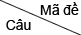 30130230330430530630730830931031131231331431531631731831932032132232332481BABBABDCADDCBBBCCBCDBCAA82BBDCADACBCDBCAACBCAADBBB83CDCDBADDBBCABCAACDCBAADC84BDCACAAACBBBCCDBACBABCBC85BAABDBDDABAAABCADDBBCDAD86BDADCDADDDDDAADCABABABBA87ABBCDBBABCDBADABABDBABCB88CBBBBCDBBCADBDACCCCDACCA89CBACDCADABABDABDCDACCDCB90DBDABABBCCCDCABBBBDBAADA91CCDABBBCABDDCACADDDCDDBB92DACBAAABACBCADDDDDCABCAD93DADADCBBACDADADACDCBCACD94BBCDDDCBAADBADBDCAACDABC95DABAACCDCABDBCCDBCCDABAA96DABABBDCDBBDCBCBDABDCADB97ABCBCDCDCDCBABACDDDCBCBC98ADDCBAAABDBBDDCBBCBCABCD99AACBCCBCCBBCBDBDBBDAAAAB100DBBDACCDCDABDABCBAAACBAA101ACDADBBCACDBACDDDBDBDDAD102BCDCADCABDCACDCDDACDBDAB103ADDDDABADDCDCABBAACABCDC104BDACBDCBACCDCDCBAABBADCC105CBADCABBCAAAACDBCAAABCBA106CCCACCDCCCACDDDBDCBADCCC107DCCACBBCBACADBCACBADDCBB108BABDDCABDAACCCACCDCBCCCD109ADABBDCCBBADBBAABBACCDDD110CDDCADABDDBADABCABDDABCC111CCCCDADAAABABDDAAABCBDAD112DCCDAACADAACDCBADCDADBDA113ACBCABAADDCADBBCBABBDDDA114BBDCCBDBBBBDBBCDACDCBDDD115DCADCCCADBDCACCDABCDDACC116DDABCDCDBDBCCCDBBDDCBABA117AAABBCADDCCCBBAAACAACAAB118CDABBBDDDACADAAADDBDDBDC119AABADDBCCAABBBACBCBDCABD120CCBDAACABADCACDDCAACCBDB